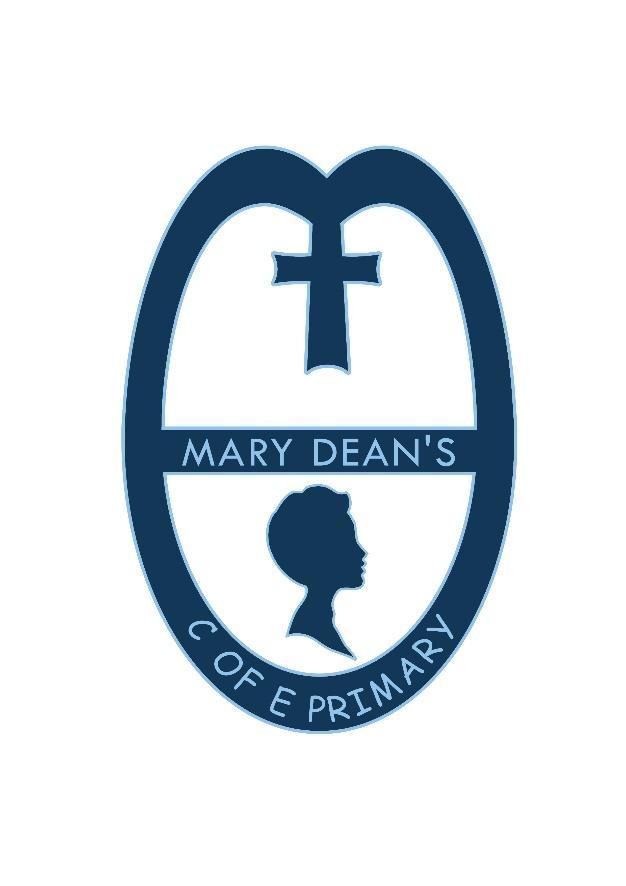 Geography Long Term Planning  Reception –Year 6	CYCLE 1CYCLE 1CYCLE 1CYCLE 2SubjectAUTSPRSUMAUTSPRSUM ReceptionReceptionReceptionReceptionReceptionReceptionReceptionGeographySpring 2 Dig It!Summer 2 PiratesSummer 1 Bug BustersSummer 2 Ship Ahoy!Years 1 and 2Years 1 and 2Years 1 and 2Years 1 and 2Years 1 and 2Years 1 and 2Years 1 and 2GeographyChembakoli- where in the world?Our local areaSeaside townsContinents and oceansContrast hot and cold places-MeerkatsWeather patterns in UK and compare to local areaDirections and mapping skillsYears 3 and 4Years 3 and 4Years 3 and 4Years 3 and 4Years 3 and 4Years 3 and 4Years 3 and 4GeographyDartmoorEurope, Italy, VolcanoesClimates/BiomesSettlementThe UKEgypt – the Nile Years 5 and 6Years 5 and 6Years 5 and 6Years 5 and 6Years 5 and 6Years 5 and 6Years 5 and 6GeographyThe United KingdomMap SkillsExplorationSouth America - Brazil RainforestsEurope and Greece - mountainsRivers and CoastsFood and fair trade